Harmonogram výziev pre rok 2019 – Miestna akčná skupina Chopok juhOperačný program:			Integrovaný regionálny operačný program Prioritná os:				5 Miestny rozvoj vedený komunitou Stratégia CLLD:			Stratégia CLLD MAS Chopok juh MAS:					Miestna akčná skupina Chopok juh Dátum schválenia harmonogramu:	06.08.2019Verzia:					2V Mýte pod Ďumbierom, dňa 06.08.2019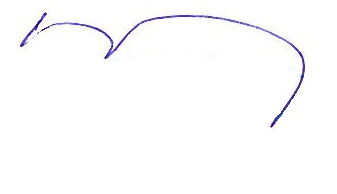 							............................................	Elena Kordíková	Predseda MAS Chopok juhKódNázovZameranie projektuOperačný programPredpokladaný termín vyhláseniaStav2019/00498Harmonogram výziev Miestna akčná skupina Chopok juh (7.4)CLLD (Miestny rozvoj vedený komunitou )PRVAugust/2019Zverejnená 2019/00497Harmonogram výziev Miestna akčná skupina Chopok juh (7.2)CLLD (Miestny rozvoj vedený komunitou )PRVAugust/2019Zverejnená2019/00496Harmonogram výziev Miestna akčná skupina Chopok juh (6.4)CLLD (Miestny rozvoj vedený komunitou )PRV August/2019Zverejnená 